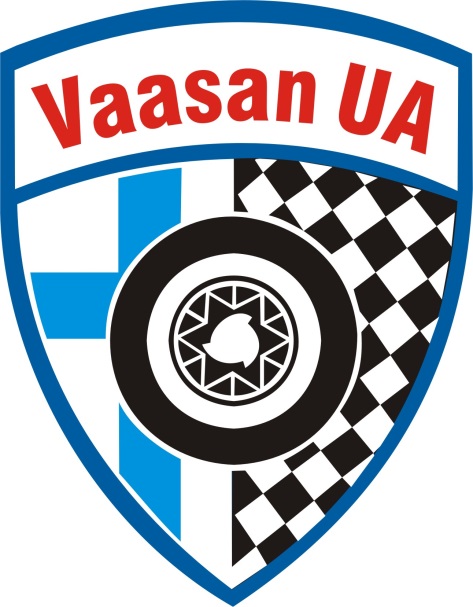 KILPAILUKUTSUKILPAILUN SÄÄNNÖTKarting-Aluemestareiden kilpailu22-23.9.2018KILPAILUKUTSUVaasan Urheiluautoilijat ry. kutsuu kilpailijoita osallistumaan Kartingin Aluemestareiden kilpailuun 22-23.9.2018 Vaasan Pitkämäen karting-radalle.AKK:n lupa 35/FK/18KILPAILULUOKAT:Cadet, Micro, Raket junior, Raket, Mini 60 junior, Mini 60lisäluokat: Järjestäjällä on oikeus yhdistellä tai perua luokkia.OSALLISTUMISOIKEUSKilpailuun pääsevät Aluemestaruuskilpailuiden tulosten perusteella parhaat kuljettajat. Kuljettajien määrä alueittain lasketaan prosentuaalisesti alueen osallistujamäärien mukaan luokittain. Mahdolliset varapaikat, tulkinnat ja pyöristykset aluekohtaisen osallistujamäärän suhteen tekee AKK yhdessä kilpailun järjestäjän kanssa.Osallistuvien kuljettajien aluekohtaiset määrät luokittain tullaan julkaisemaan kilpailukutsun liitteenä.Lisäluokkiin ei ole osallistumismääräkiintiöitä.TUOMARISTOTuomariston puheenjohtaja	Mika KoivulaTuomarit			Simo GrönforsTuomariston sihteeriPÄÄTOIMIHENKILÖTKilpailunjohtaja		Janne HautamäkiKilpailutapahtumien johtaja	Lari MinkkinenKilpailun sihteeri		Susanna HartTuloslaskentapäällikkö		Jaakko HuhmarsaloRatatuomareiden päällikköTurvallisuuspäällikkö		Janne HautamäkiKatsastuspäällikkö		Rauno SyysmäkiVarikkopäällikköTiedottajaKILPAILUTOIMISTOKilpailutoimiston osoite on 	Vaasan Urheiluautoilijat ry			PL 16			65101 VAASA22.9.2018 klo 12.00 alkaen kilpailutoimisto on Vaasan karting-radalla.RATAKilpailu järjestetään Pitkämäen karting-radalla Vaasassa. Radan pituus on 770m ja leveys 7,2m. Suurin sallittu määrä automäärä on 30. Cadet-luokassa 23.Radan osoite: Pitkämäentie 42, 65100 VAASALisätiedot: www.vaasanua.netILMOITTAUTUMINENIlmoittautuminen AKK-Motorsport ry:n KITI-kisapalvelun kautta.Ilmoittautumisaika päättyy tiistaina 18.9.2018 klo 21.00.Jälki-ilmoittautuminen voidaan hyväksyä kilpailunjohdon mukaan. (ota yhteys Janne Hautamäki 0449693512 tai s-posti: janne.hautamaki@kauppamestari.fiMAKSUTOsallistumismaksu on luokassa Cadet 40 euroa, ja muissa luokissa 65 euroa sisältäen varikkosähkön?Osallistumismaksu maksetaan Vaasan Urheiluautoilijoiden tilille FI8824471800121118Osallistumismaksun voi suorittaa myös kilpailupaikalla ilmoittautumisen yhteydessä käteisellä.Lauantain ratamaksu on 20 euroa.YMPÄRISTÖMAKSUYmpäristömaksu 15 € (sis. majoitussähkön, veden, saunan, jätehuollon).Ympäristömaksu ja ratamaksut suoritetaan radalle tullessa.Transponderivuokra peritään 20 euroa/kuljettaja.PERUUTUKSETPeruutukset on tehtävä sähköpostilla tai soittamalla ja varmistettava että järjestäjä on saanut asiasta tiedon. Janne Hautamäki, janne.hautamaki@kauppamestari.fiKILPAILUN KULKUKilpailussa ajetaan harjoitusajot, aika-ajo, kaksi alkuerää ja finaali.ALUSTAVA AIKATAULUKilpailijoille on varattu harjoittelumahdollisuus radan aukioloaikoina.25€/vrk/kuljettaja. www.vaasanua.netLauantai 22.9.20189:00-15:00		vapaat harjoitukset luokittain13:00-14:30		Ilmoittautuminen ja katsastus15:00		Ohjaajakokous15:30		Kuljettajaesittely16:00		Warm up17:00		aika-ajotSunnuntai 23.9.201810:05		Warm up11:30		Alkuerät16:00		Finaalit18:00		Palkintojen jakoTarkempi aikataulu kilpailupaikalla.KATSASTUSSääntökirjan 2018 mukaanVARIKKOMÄÄRÄYKSETVarikkopaikkojen jako alkaa perjantaina 21.9.2018 klo 15:00. Varikkopaikat jaetaan järjestäjän toimesta. Älkää ajako varikolle ennen kuin olette keskustelleet varikkohenkilökunnan kanssa. Varikkopaikan koko on 4x6m. Varikolle saa tuoda vain kilpailu- ja huoltokalustoa, muulle kalustolle on alueella erikseen osoitetut paikat. Pääosa kilpailijoista sijoitetaan ylävarikolle.Kilpailijoilla tulee olla varikkopaikkansa pohjana poltto- ja voiteluaineita läpäisemätön peite. (Ympäristöluvan vaatimus). Varikolle ei saa tuoda nestekaasulaitteita eikä siellä saa käsitellä avotulta. Varikolla on noudatettava yleistä siisteyttä.Varikkoalueelle on järjestetty sähkökeskuksia, jokainen kilpailija vastaa omista ulkokäyttöön soveltuvista jatkojohdoistaan.Majoitusalueella noudatetaan turvaväliä, joka on minimissään 4 m. Avotulen teko on kielletty koko alueella.PALKINNOTKilpailussa palkitan 1/3 määräaikaan ilmoittautuneista kilpailijoista. Palkinnot jaetaan kilpailupaikalla tulosten tultua hyväksytyiksi.VASTUU JA VAKUUTUSVuoden 2018 sääntökirjan mukaan.YLEISMÄÄRÄYKSETKilpailun johdolla on oikeus, mikäli olosuhteet niin vaativat, tuomariston päätöksellä peruuttaa, siirtää tai keskeyttää kilpailu tai sen osa sekä antaa tarpeelliseksi katsomiaan lisämääräyksiä.MUUT PALVELUTradalla sijaitsevassa kahviossa on myynnissä kahviotuotteiden lisäksi lauantaina ja sunnuntaina myös lounasta.